                 №   191                                                           от  27 апреля  2016 годаП О С Т А Н О В Л Е Н И Е Об отмене постановления   № 155 от 07 апреля   2016г. «Об  утверждении отчета об исполнении бюджета муниципального образования «Городское поселение Морки»  за 2015 год»  Руководствуясь статьей 48 Федерального закона «Об общих принципах организации местного самоуправления в Российской Федерации» администрация муниципального образования «Городское поселение Морки» постановляет:1.  Отменить  постановление № 155 от 07 апреля   2016 г.  «Об  утверждении отчета об исполнении бюджета муниципального образования «Городское поселение Морки»  за 2015 год».  2. Настоящее решение вступает в силу со дня его подписания.Глава администрации МОгородское поселение Морки»                                                 В.А.Борисов «Морко ола  сынан илем»муниципальный      образованийынадминистрацийже»муниципальныйучреждений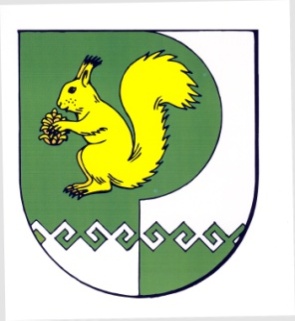 Муниципальноеучреждение«Администрациямуниципальногообразования«Городское поселениеМорки»